EDITAL Nº 025/2021 – DPA/PROEGSELEÇÃO DE BOLSISTAS PARA O PROGRAMA DE EDUCAÇÃO TUTORIAL (PET)(GRUPO PET – ENGENHARIA FLORESTAL)RESULTADO PRELIMINAR DE SELEÇÃOEm cumprimento ao edital nº 025/2021 – DPA/PROEG - Seleção de bolsistas para o Programa de Educação Tutorial (PET) (Grupo Pet – Engenharia Florestal), o tutor do grupo Pet Eng. Florestal, Prof. Alberto Carlos Martins Pinto, divulga o resultado preliminar, com a fase de execução do edital, de acordo com o cronograma de execução. I – Análise do Histórico Escolar Analítico, feita de acordo com o valor do Coeficiente de Rendimento Acadêmico (CRA), ou seja, do maior para o menor para a classificação dos candidatos  (tabela 1).Tabela 1 – Avaliação Final do Histórico Escolar Analítico, conforme, coeficiente de rendimento acadêmico (CRA) e ordem de classificação.Assim exposto, esse é o resultado preliminar..Atenciosamente,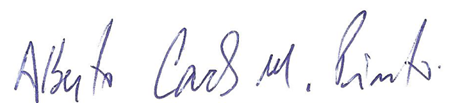 N.MATRÍCULANOMECRAClassificação121954329ALEXA ANDRINNE DE LIMA DUARTE8,808Classificada222052130BEATRIZ LOPES BRAGA8,629Classificada321601153FABIO DE OLIVEIRA MARCIANO8,606Classificado422053263KARINA VIANA FRANCA8,497Classificada521854180VALQUIRIA CLARA FREIRE DE SOUZA7,968Classificada621850344ANEICY DOS SANTOS RAMOS7,785Classificada721855038ANA KAROLINE DE AGUIAR BARBOSA6,822Classificada821852763BRUNO SILVA DE SOUZA6,404Classificado921950354JESSICA ADRIELLY CAMPOS FIGUEIREDO6,295Classificada1021850348FERNANDA SILVA DA TRINDADE6,13Classificada